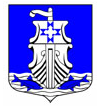 Совет депутатов Муниципального образования «Усть-Лужское сельское поселение»Муниципального образования« Кингисеппский муниципальный район»Ленинградской областиРЕШЕНИЕ  От 05.09. 2016  года   №134          В целях  приведения Устава муниципального образования «Усть-Лужское сельское поселение» в соответствие с Федеральными законами: от 06.10.2003 года № 131-ФЗ  «Об общих принципах организации местного самоуправления в Российской Федерации»; от 25.12.2008 года № 273-ФЗ  «О противодействии коррупции», областного закона Ленинградской области от 10.07.2014 года №48 «Об отдельных вопросах местного значения сельских поселений Ленинградской области», областного закона  Ленинградской области от 19 октября 2015 года № 99-оз «О внесении изменения в статью 1 областного закона «Об отдельных вопросах местного значения сельских поселений Ленинградской области», областного закона Ленинградской области от 28.10.2004 года № 81-оз «О наделении соответствующим статусом муниципального образования Кингисеппский муниципальный район и муниципальных образований в его составе» и с иными законодательными актами Российской Федерации и Ленинградской области, рассмотрев новую редакцию Устава муниципального образования,  Совет  депутатов  МО «Усть-Лужское сельское поселение»,РЕШИЛ:1. Принять Устав муниципального образования «Усть-Лужское сельское поселение» Кингисеппского муниципального района Ленинградской области в новой редакции согласно приложению к настоящему решению.2. Главе муниципального образования «Усть-Лужское сельское поселение» Кингисеппского муниципального района Ленинградской области:1) в порядке, установленном Федеральным законом от 21.07.2005 года №97-ФЗ «О государственной регистрации уставов муниципальных образований», представить Устав муниципального образования «Усть-Лужское сельское поселение» Кингисеппского муниципального района Ленинградской области в новой редакции  на государственную регистрацию  в Управление Министерства юстиции Российской Федерации по Ленинградской области;2)  обеспечить официальное опубликование Устава муниципального образования «Усть-Лужское сельское поселение» Кингисеппского муниципального района Ленинградской области в новой редакции  после его  государственной регистрации в течение семи дней со дня его поступления из Управление Министерства юстиции Российской Федерации по Ленинградской области;  3)  в течение 10 дней со дня официального опубликования устава муниципального образования «Усть-Лужское сельское поселение» Кингисеппского муниципального района Ленинградской области в новой редакции  направить в  Управление Министерства юстиции Российской Федерации по Ленинградской области сведения об источнике и о дате официального опубликования устава муниципального образования «Усть-Лужское сельское поселение» Кингисеппского муниципального района Ленинградской области в новой редакции.3. Со дня вступления в силу Устава, принятого настоящим решением, признать утратившими силу - Устав, принятый решением Света депутатов муниципального образования «Усть-Лужское сельское поселение» от 25 мая 2011 года   РСД № 175 ;4. Контроль за исполнением настоящего Решения возложить на главу муниципального образования «Усть-Лужское сельское поселение» Кингисеппского муниципального района Ленинградской области.Глава муниципального образования                                                    Ж.Р. НикифороваО принятии Устава  муниципального образования «Усть-Лужское сельское поселение» Кингисеппского муниципального района Ленинградской области  в новой редакции